RESULTS        One hundred and twenty patients were randomly allocated into three equal groups (each 40 patient); group  (propofol TIVA), group  (propofol-ketamine TIVA) and  group   (isoflurane inhalational anaesthesia).  Each group was divided  into two equal subgroups (each 20 patient); subgroups A (A  A  A), where the hypnotic drug concentration (propofol or isoflurane) was adjusted to keep the BIS between 40 and 60 during surgery, and  subgroups B (B   B  B), where the hypnotic drug concentration was adjusted according  to the standard clinical practice. Demographic data:        There were no significant statistical differences between subgroup IA and subgroup IB  as regard age ,sex ,weight and the durations of anaesthesia.Table(7-1): Demographic characteristics  in propofol           subgroups (IAIB )         There were no significant statistical differences between subgroup A and subgroup B as regard  age ,sex ,weight and the durations of anaesthesia.Table(7-2):Demographic characteristics in propofol-ketamine  subgroups (IIA IIB)         Also,there were no significant statistical differences between subgroup A and subgroup B as regard age, sex, weight and the durations of anaesthesia.Table(7-3):Demographic characteristics in isoflurane          subgroups (IIIA IIIB )Anaesthetic drug consumption:           A highly significant reduction (36.1%) in propofol infusion rate was found in BIS-guided propofol subgroup (A) compared to propofol subgroupB (without BIS) [(8.3 ± 0.81)  vs (11.3 ± 0.89) mg/kg/h , P < 0.001].Also there was a high significant reduction (30.9%) in propofol infusion rate  in BIS- guided propofol-ketamine  subgroup A compared to propofol-ketamine subgroup B (without BIS) [(7.15 ± 0.62)  vs (9.26 ± 0.61) mg/kg/h, P < 0.001].        There was statistically high significant reduction (36.8%)  in end tidal isoflurane concentration in BIS-guided subgroup (A) compared to subgroupB(without BIS) [(0.95± 0.14) vs (1.27± 0.25)  , P < 0.001].Table(8-1): Different subgroups according to the consumption of anaesthetics:         The mean(SD) propofol infusion rate in BIS-guided propofol-ketamine subgroup A was lower (16.9% ) than  in BIS-guided propofol subgroup A [(7.15 ± 0.62) vs (8.3 ± 0.81) mg/kg/h , P < 0.001] .Also , the mean(SD) propofol infusion rate in propofol-ketamine subgroup B(without BIS) was significantly lower (21.5%)  than  in propofol subgroup B(without BIS) [(9.26 ± 0.61) vs (11.3 ± 0.89) mg/kg/h , P < 0.001]. So there was a reduction in propofol consumption in group  (propofol-ketamine) than in group  (propofol), which is statistically highly significant (P < 0.001).Table (8-2): Propofol infusion rates  in group  I II.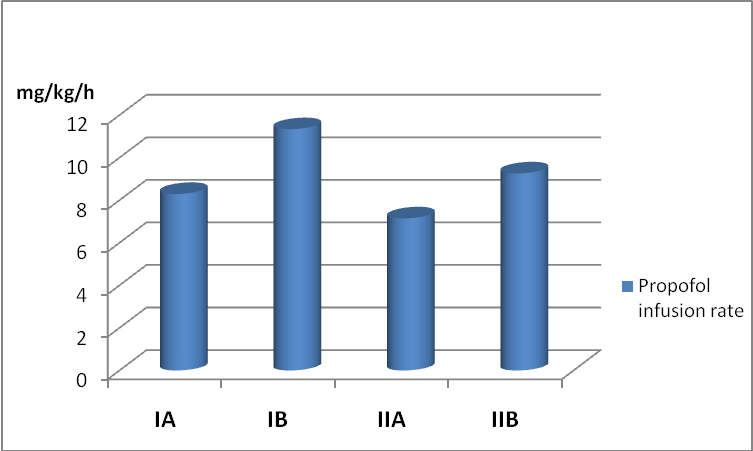 Fig. (28): Propofol infusion rates in group III.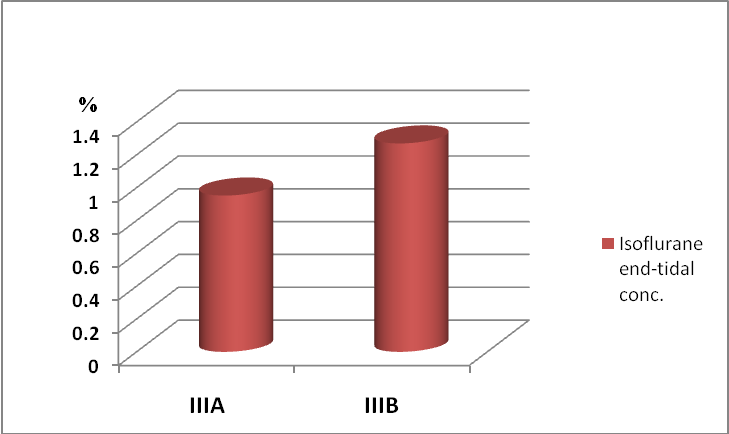 Fig. (29): Isoflurane end-tidal concentration in group III.Hemodynamics: 	In propofol group (  ), mean arterial pressure (MAP) in subgroup A (with BIS ) was higher than  in subgroup B  (without  BIS) (85.61  vs  78.09  mmHg  , P  0.001). Also the heart rate (HR) in subgroup A was higher than  in subgroup B (74.32  vs  68.85  bpm, P  0.001), which is statistically highly significant ( P < 0.001).In propofol-ketamine  group (), MAP  in subgroup A (with BIS) was highly significantly lower than  in subgroup B  (without BIS) (92.61  vs  98.16  mmHg , P  0.001). While HR was insignificantly lower in subgroup A than  in subgroup B (85.82  vs  87.44   bpm,  P > 0.05 ).In isoflurane group (), MAP in subgroup A (with BIS) was significantly higher than  in subgroup B (without BIS) (90.86  vs  86.90 mmHg , P  0.001). While HR was significantly lower in subgroup A than  subgroup B (76.38  vs  86.44  bpm , P  0.001), which is statistically highly significant ( P < 0.001).Among the BIS subgroups (A , A , A)  propofol subgroup ( A ) had the lowest  MAP and HR. 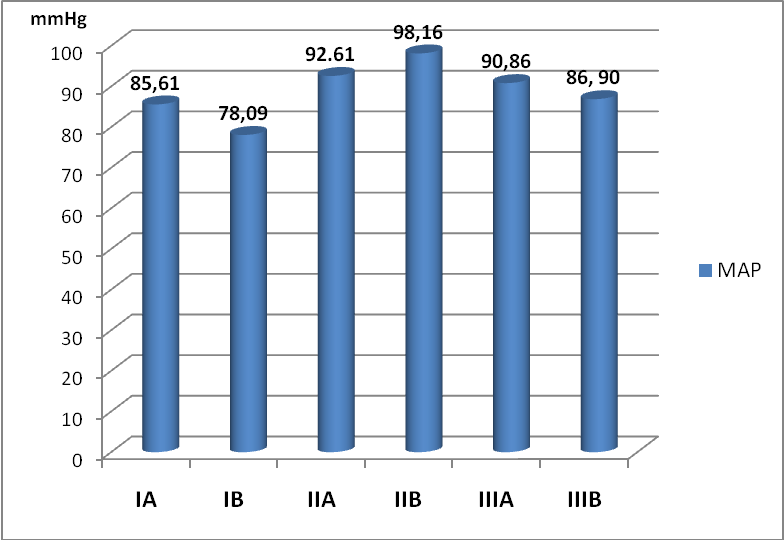  Fig.(30): Different subgroups according to the mean arterial blood pressure(MAP).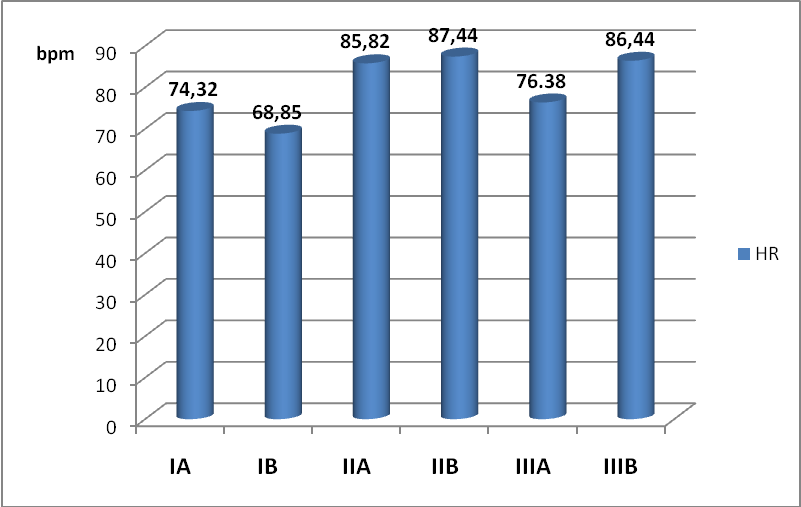 Fig.(31): Different subgroups according to the heart rate (HR).Recovery profiles:        Spontaneous breathing times were significantly shorter  in  BIS subgroups (A , A , A) (2.04  , 4.08 ,  1.14 min.) than in subgroups without aid of BIS information (B , B , B) ( 4.95 , 6.01,  6.41 min.) respectively, which is  statistically highly significant (P value  0.001) ,with the shortest time being in isoflurane subgroup IIA(with BIS ) .       Extubation times were significantly shorter  in  BIS subgroups (A, A, A) (5.05,  6.995 ,  2.63  min.)  than in subgroups without aid of BIS      (B , B , B) ( 7.02  , 9.98  , 9.05 min.) respectively, which is statistically highly significant (P value  0.001),with the shortest time being in isoflurane subgroup IIA(with BIS).        Times to obey commands (eye opening to verbal command) were significantly shorter  in  BIS subgroups (A , A , A) (8  , 12.55 ,  6.24 min.) than in subgroups without aid of BIS (B , B , B)  ( 9.93 , 15.65, 16.13 min.) respectively, which is statistically highly significant (P value  0.001) ,with the shortest time being in isoflurane subgroup IIA(with BIS).        Times to achieve a modified Aldrete score ≥ 9, were significantly shorter  in  BIS subgroups (A , A , A) (11.29  , 17.2 , 10.35 min.) than in subgroups without aid of BIS (B , B , B) ( 14.41 , 21.35 , 19.90  min.) respectively, which is statistically highly significant (P value  0.001), with the shortest time being in isoflurane subgroup IIA (with BIS ) .        All recovery times were determined at one-minute intervals from discontinuation of anaesthetics.Table(9):Recovery profiles in propofol group I (IA  IB)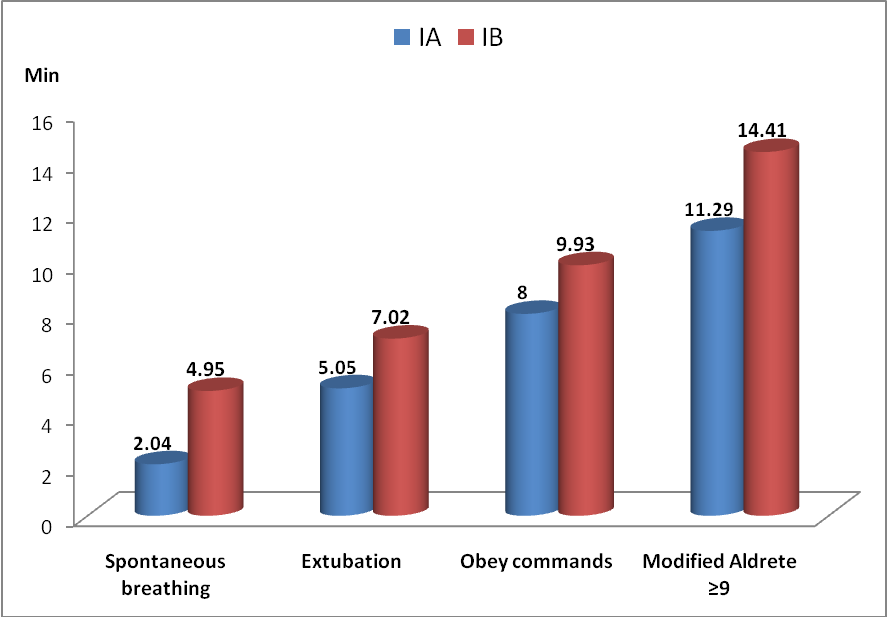 Fig. (32): Recovery profiles in propofol group I (IA  IB).Table(10):Recovery profiles in propofol-ketamine group II(IIA IIB)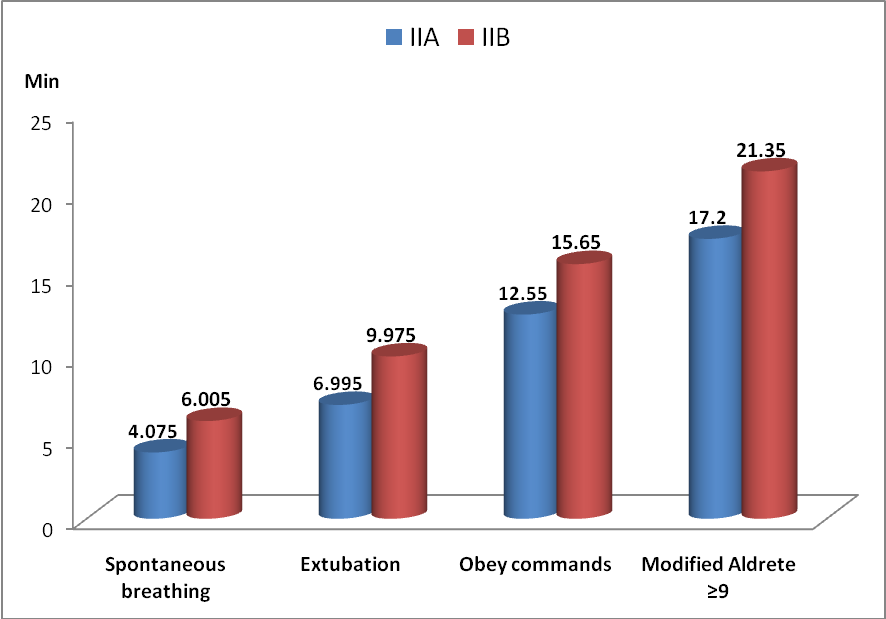 Fig. (33): Recovery profiles in propofol-ketamine group II(IIA IIB).Table(11):Recovery profiles in isoflurane group  (A  B).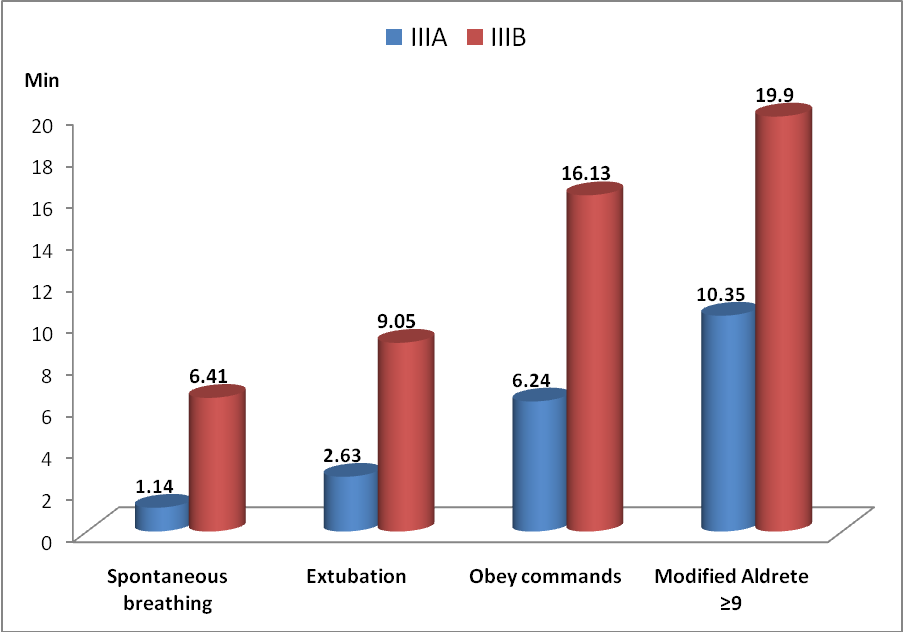 Fig. (34): Recovery profiles in isoflurane group  (A  B).Table(12):Recovery profiles in BIS-guided subgroups( A  A A )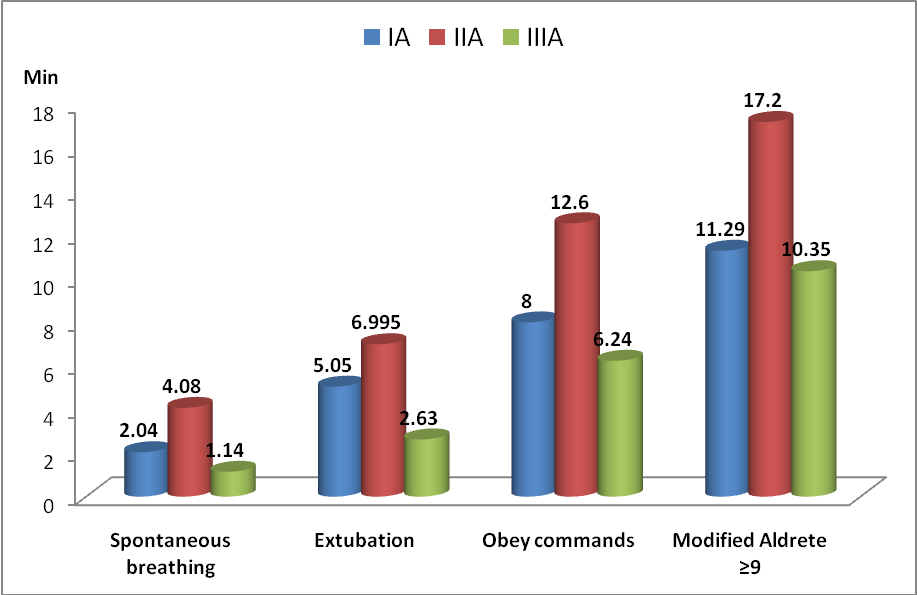 Fig. (35): Recovery profiles in BIS-guided subgroups( A  A A ).Awareness:        Patients were questioned for recall of events, hearing vague sounds, feeling surgical instruments or dressing application, or dreaming, and we did not encounter any case of operation-related recall (awareness), in either subgroups.  Postoperative complications:        The incidence of postoperative nausea and vomiting  in the first 24 h postoperatively , was  lower in  BIS subgroups; A (n= 1, 5)  A  (n= 0, 0)  A (n= 4, 20)   than in subgroups without aid of BIS; B (n= 3, 15)   B(n= 2, 10) B (n= 7, 35) respectively, but these results did not reach a statistically significant value (P value > 0.05).The least incidence  being in propofol-ketamine subgroup A(with BIS) ,and the highest incidence  being  in isoflurane subgroup B (without BIS).  None of the patients of all six subgroups had experienced any hallucinations.Table (13): Different subgroups according to the postoperative data                                                                             NMeanStd. DeviationtPAge (years)Subgroup IA2042.8010.6061.3>0.05Age (years)Subgroup IB2037.9012.7941.3>0.05Wt (Kg)Subgroup IA2076.757.6561.2>0.05Wt (Kg)Subgroup IB2073.2010.7881.2>0.05Duration of anaesthesia (Min)Subgroup IA2060.0018.4450.1>0.05Duration of anaesthesia (Min)Subgroup IB2059.5017.6950.1>0.05Sex (male : female)Subgroup IA11:911:911:9X2PSex (male : female)Subgroup IB10:1010:1010:100.1>0.05NMeanStd. DeviationtPAge(years)Subgroup IIA2039.3511.389-------Age(years)Subgroup IIB2039.3511.226-------Wt(Kg)Subgroup IIA2074.509.7200.2>0.05Wt(Kg)Subgroup IIB2075.009.1770.2>0.05Duration of anaesthesia(Min)Subgroup IIA2056.7516.6670.1>0.05Duration of anaesthesia(Min)Subgroup IIB2056.5517.8130.1>0.05Sex (male : female)Subgroup IIA12:812:812:8X2PSex (male : female)Subgroup IIB11:911:911:90.1>0.05NMeanStd. DeviationtPAge (years)Subgroup IIIA2039.7511.9860.3>0.05Age (years)Subgroup IIIB2040.7010.6870.3>0.05Wt (Kg)Subgroup IIIA2073.259.3580.6>0.05Wt (Kg)Subgroup IIIB2071.5010.0130.6>0.05Duration of anaesthesia(Min)Subgroup IIIA2059.0518.4260.2>0.05Duration of anaesthesia(Min)Subgroup IIIB2057.8017.5730.2>0.05Sex (male : female)Subgroup IIIA9:119:119:11X2PSex (male : female)Subgroup IIIB13:713:713:71.6>0.05AnaestheticdrugsSubgroupsNMeanStd. Deviationtp% changePropofol(mg/kg/h)   Subgroup IA208.2970.8096311.3<0.00136.1%Propofol(mg/kg/h)   Subgroup IB2011.3390.8880411.3<0.00136.1%Propofol(mg/kg/h)   Subgroup IIA207.1470.6229410.9<0.00130.9%Propofol(mg/kg/h)   Subgroup IIB209.2620.6097410.9<0.00130.9%Isofluraneend-tidal concentration()  Subgroup IIIA20.9525.139694.9<0.00136.8%Isofluraneend-tidal concentration()  Subgroup IIIB201.2700.252884.9<0.00136.8%NMeanStd. Deviationtp% changePropofol(mg/kg/h)   Subgroup IA208.2970.809635.4<0.00116.9%Propofol(mg/kg/h)   Subgroup IIA207.1470.622945.4<0.00116.9%Propofol(mg/kg/h)   Subgroup IB2011.3390.888048.3<0.00121.5%Propofol(mg/kg/h)   Subgroup IIB209.2620.609748.3<0.00121.5%Recovery times (min)Subgroup IASubgroup IBtpSpontaneous breathing2.04±0.484.95±1.269.6<0.001Extubation5.05±0.697.02±0.768.6<0.001Obey commands8±0.849.93±1.265.7<0.001Modified Aldrete≥911.29±1.1714.41±1.288.1<0.001Recovery timesSubgroup IIASubgroup IIBtpSpontaneous breathing4.075±1.126.005±0.696.6<0.001Extubation6.995±0.779.975±0.911.2<0.001Obey commands12.55±1.7715.65±1.785.5<0.001Modified Aldrete≥917.2±1.3721.35±1.987.7<0.001Recovery timesSubgroup IIIASubgroup IIIBtpSpontaneous breathing1.14±0.446.41±0.7427.4<0.001Extubation2.63±0.699.05±1.1122.01<0.001Obey commands6.24±0.8516.13±1.722.9<0.001Modified Aldrete≥910.35±1.0619.9±2.6215.1<0.001Recovery timesSubgroup IASubgroup IIASubgroup IIIAfPSpontaneous breathing2.04±0.484.08±1.121.14±0.4481.3<0.001Extubation5.05±0.696.995±0.772.63±0.69188.5<0.001Obey commands8±0.841.77±12.60.85±6.24139.6<0.001Modified Aldrete≥91.17±11.2917.2±1.3710.35±1.06190.2<0.001IA(N20)IB(N20)IIA(N20)IIB(N20)IIIA(N20)IIIB(N20)Awareness000000PONV1 (5)3 (15)0 (0)2 (10)4 (20)7 (35)Hallucination000000